Instructions: cut on the solid lines, fold on the dotted lines, and tape together to make flash cardsUse these cards as flash cards in pairs, first going through the numerals and flashing fingers, and then going through the finger pictures and saying the number.  These can also be used as flash cards with 3 people, with 2 competing to see who can flash the finger amount first. The amounts 6-9 are repeated to get more practice with the amounts 6-9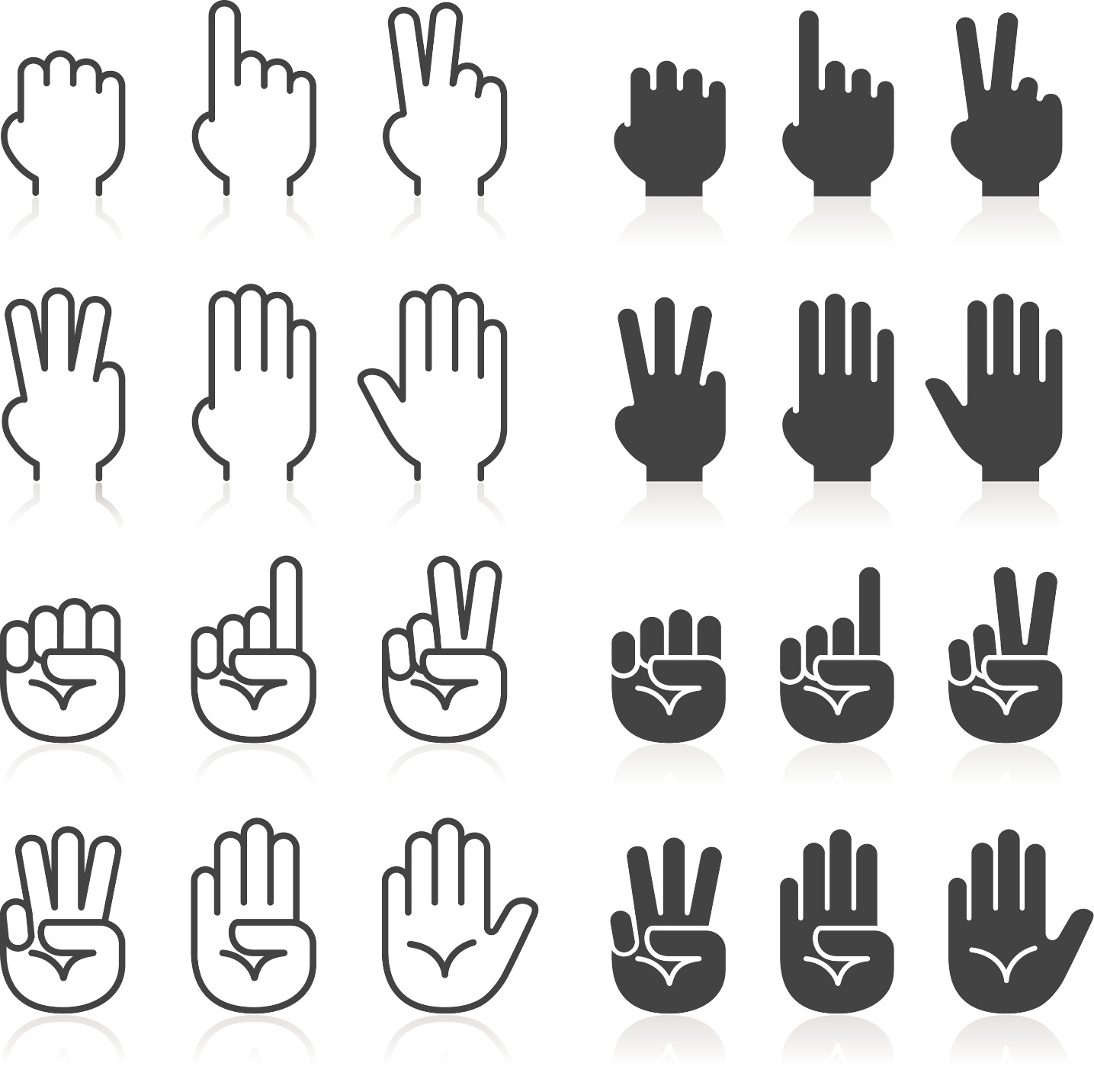 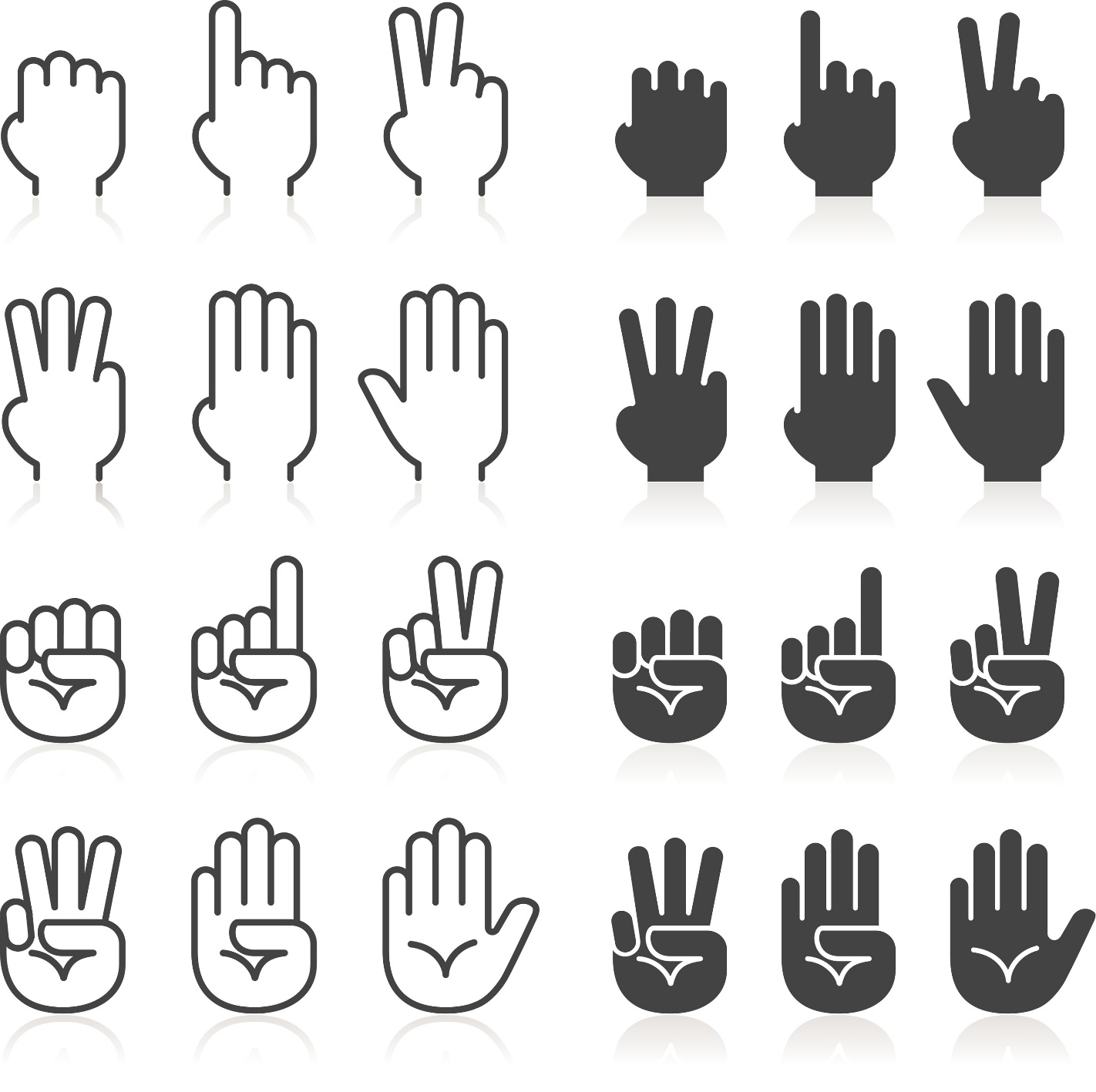 1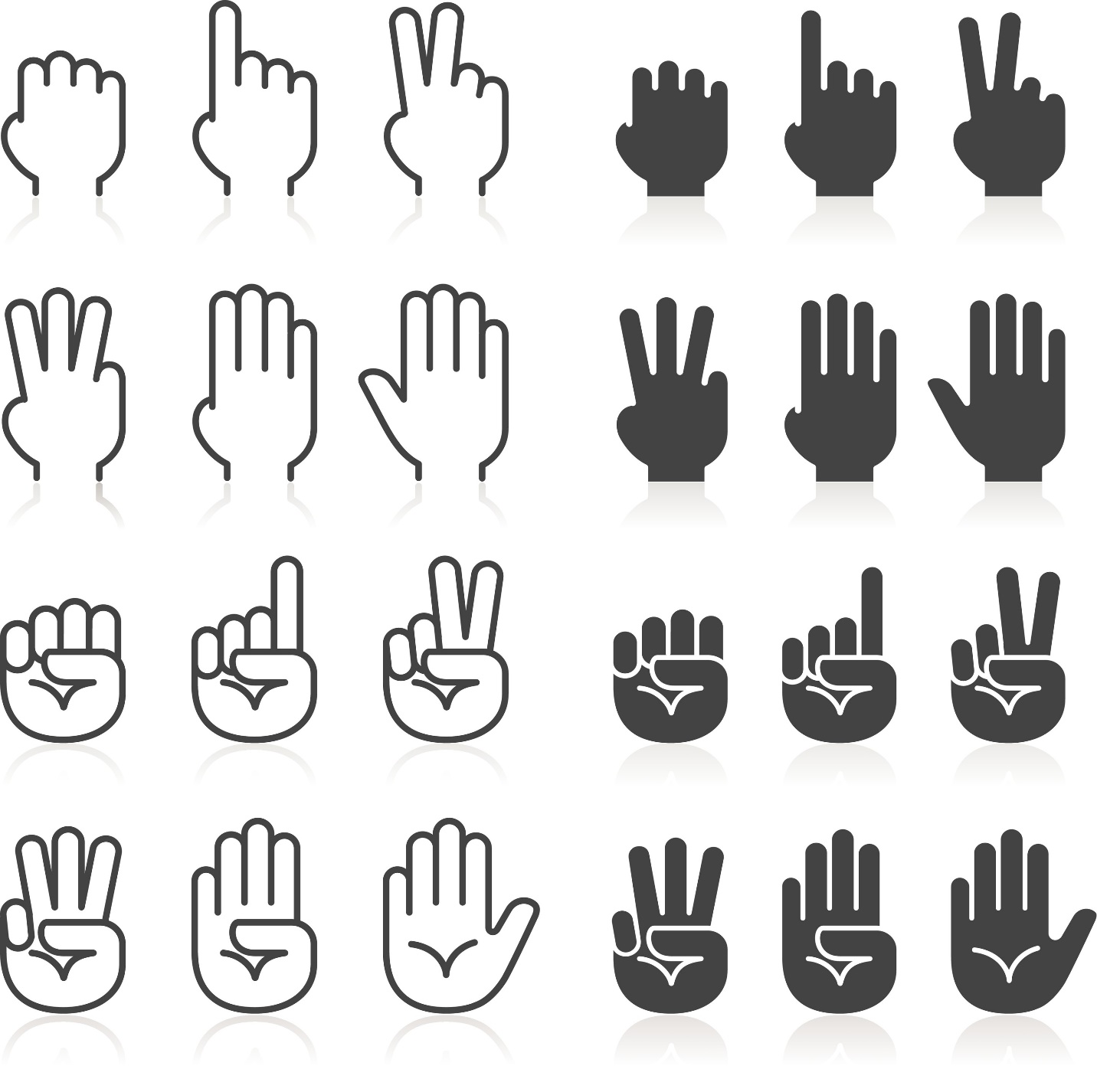 2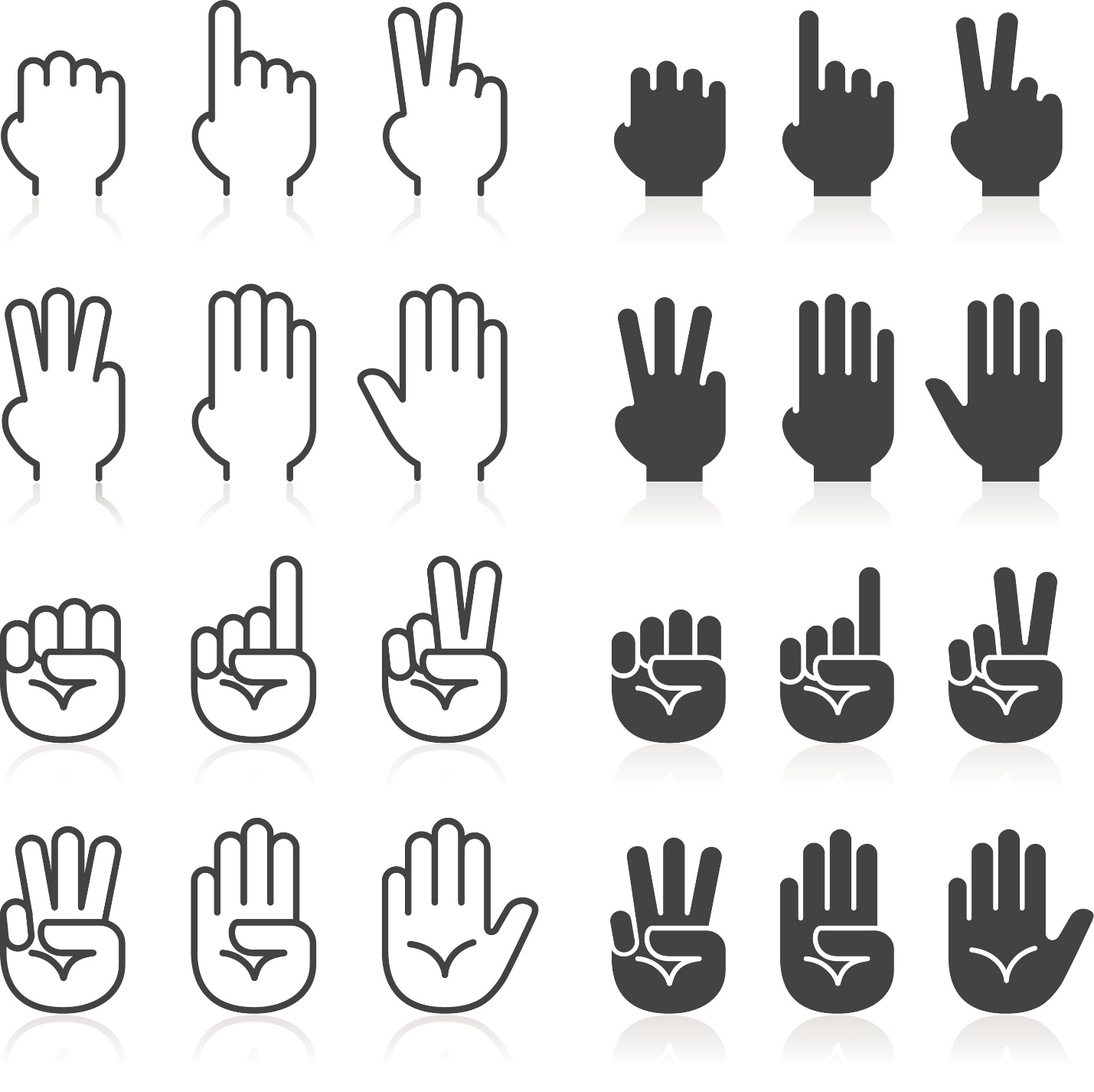 3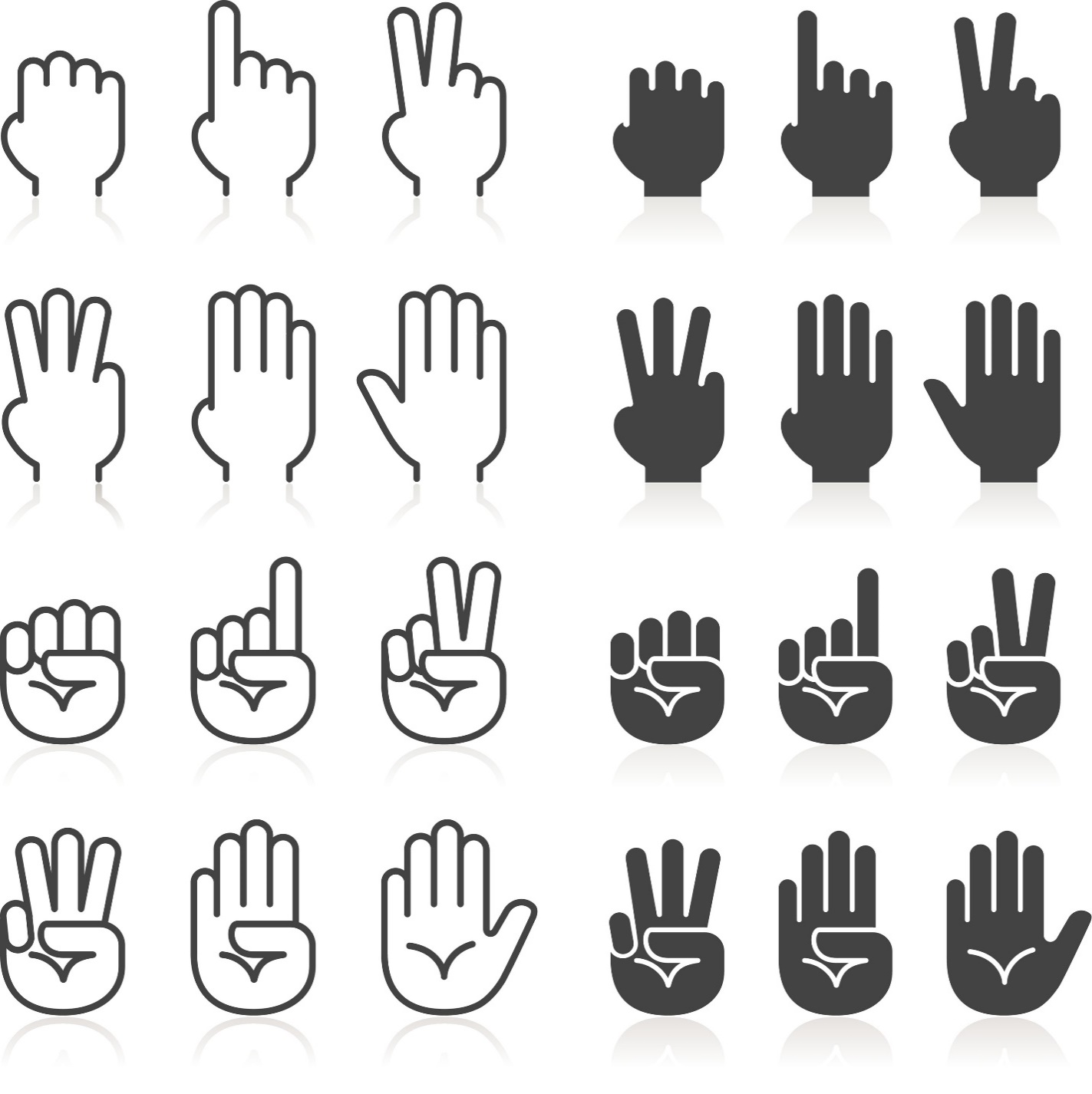 4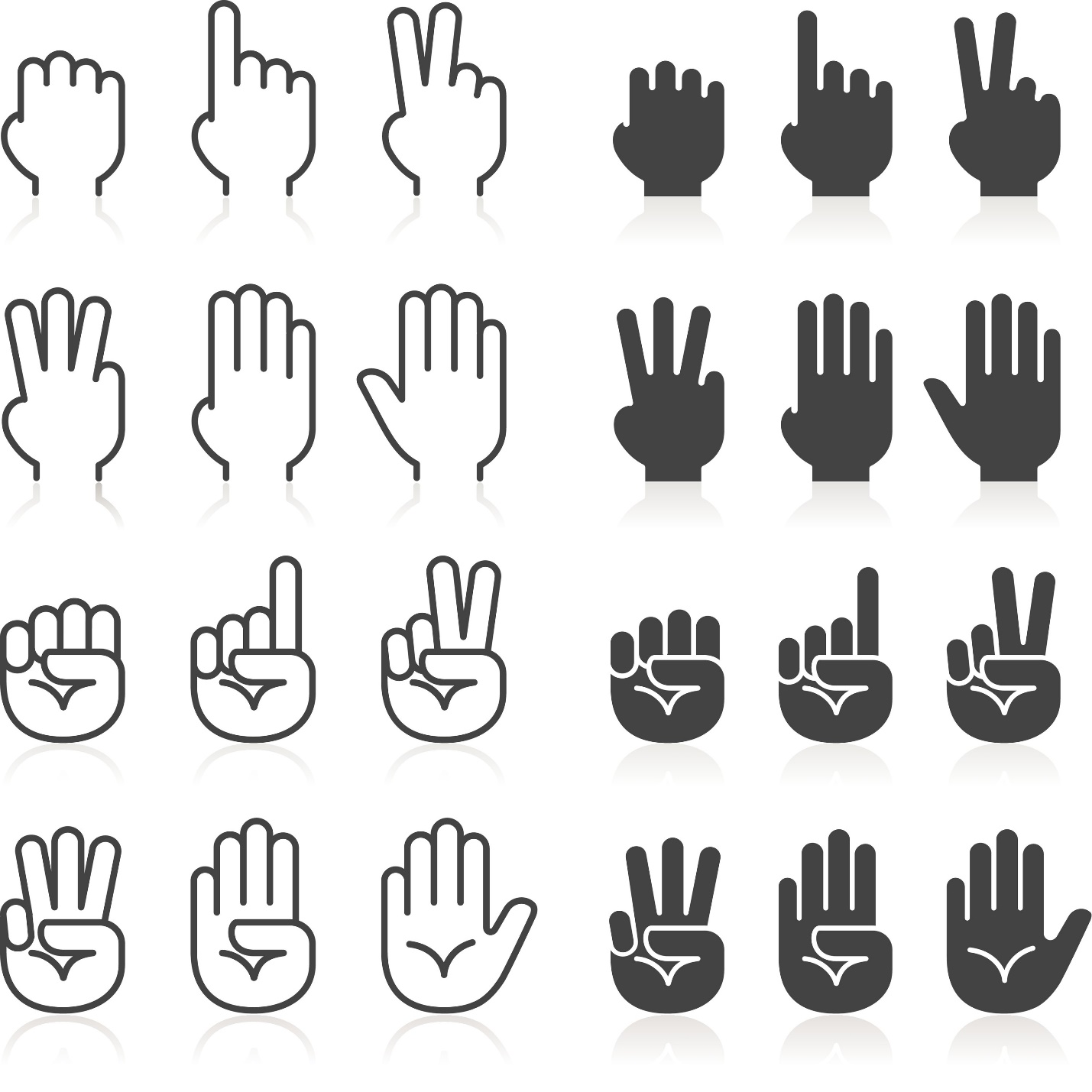 56789106789